Приложение №1к решению территориальнойизбирательной комиссииКировскогомуниципального районаот 01.12.2023 г. №7/3Схема многомандатных избирательных округов по выборам депутатов 
совета депутатов Приладожского городского поселения 
Кировского муниципального района Ленинградской областиКоличество избирателей в муниципальном образовании – 3882Количество многомандатных избирательных округов – 2Количество мандатов – 10Приладожский многомандатный избирательный округ № 1Количество избирателей в округе – 1943Количество мандатов в округе – 5Описание многомандатного избирательного округа:Часть Приладожского городского поселения Кировского муниципального района Ленинградской области: от точки впадения ручья Каменский в реку Назия, на север по реке Назия до пересечения с осью улицы Северной СНТ «Приладожское», по данной оси до улицы Садовая, далее на север по улице Садовая до южного фасада дома № 60, огибая дом с западной стороны, далее на север с западной стороны домов  №№ 2к3, 2к2, 2к1 по ул. Садовой, далее по ул.Садовой до перекрестка с центральной дорогой, далее на северо-восток по центральной дороге, до дворового проезда между домами № 8 и № 9, далее на северо-запад по дворовому проезду вдоль восточных фасадов домов № 8 и № 6, далее огибая дом № 6 с северной стороны до южного фасада дома № 4, далее вдоль западного фасада дома № 4 до дворового проезда между домами № 4 и № 5, далее на север до шоссе «Кола», далее на запад по шоссе до пересечения  шоссе «Кола» с дорогой к СНТ «Надежда», далее по границе муниципального образования  на запад и юг до исходной точки.В границы избирательного округа включены: п.Приладожский - дома №№ 1, 2, 3, 6, 8, 17, 21а, 21б, 36, СНТ «Приладожское».Приладожский многомандатный избирательный округ № 2Количество избирателей в округе – 1939Количество мандатов в округе– 5Описание многомандатного избирательного округа:Часть Приладожского городского поселения Кировского муниципального района Ленинградской области: от точки пересечения шоссе «Кола» с дорогой к СНТ «Надежда», далее  огибая территорию СНТ «Надежда», далее на север по западным границам кварталов 8 и 9, пересекая Староладожский и Новоладожский каналы, до береговой линии Ладожского озера, далее на север по акватории Ладожского озера до условной точки на середине участка границы Ленинградской области между западным и восточным берегами Ладожского озера, далее на юг до исходной точки, включая острова в Ладожском озере, ограниченные этой линией, далее от пересечения береговой линии Ладожского озера со створом западной границы квартала 2 Вороновского лесничества Кировского лесхоза на юг по западным границам кварталов 2 и 9 этого лесничества до пересечения створа западной границы квартала 9 с шоссе «Кола», далее на запад по шоссе «Кола» до пересечения с мелиоративной канавой, далее на юг по мелиоративной канаве до ручья Каменский, далее на запад по ручью Каменский до его впадения в реку Назия, далее на север по реке Назия до пересечения с осью улицы Северной СНТ «Приладожское», по данной оси до улицы Садовая, далее на север по улице Садовая до южного фасада дома № 60, огибая дом с западной стороны, далее на север с западной стороны домов №№ 2к3, 2к2, 2к1 по ул. Садовой, далее по ул.Садовой до перекрестка с центральной дорогой, далее на северо-восток по центральной дороге, до дворового проезда между домами № 8 и № 9, далее на северо-запад по дворовому проезду вдоль восточных фасадов домов № 8 и № 6, далее огибая дом № 6 с северной стороны до южного фасада дома № 4, далее вдоль западного фасада дома № 4 до дворового проезда между домами № 4 и № 5, далее на север до шоссе «Кола», далее на запад по шоссе до исходной точки.В границы избирательного округа включены:  п.Приладожский - дома №№ 4, 5, 7, 9, ул. Садовая, пер.Речной, д.Назия, СНТ «Надежда».Приложение №2к решению территориальнойизбирательной комиссииКировскогомуниципального районаот 01.12.2023 г. №7/3Графическое изображение схемы многомандатных избирательных округов по выборам депутатов совета депутатов Приладожское городское поселение Кировского муниципального района Ленинградской области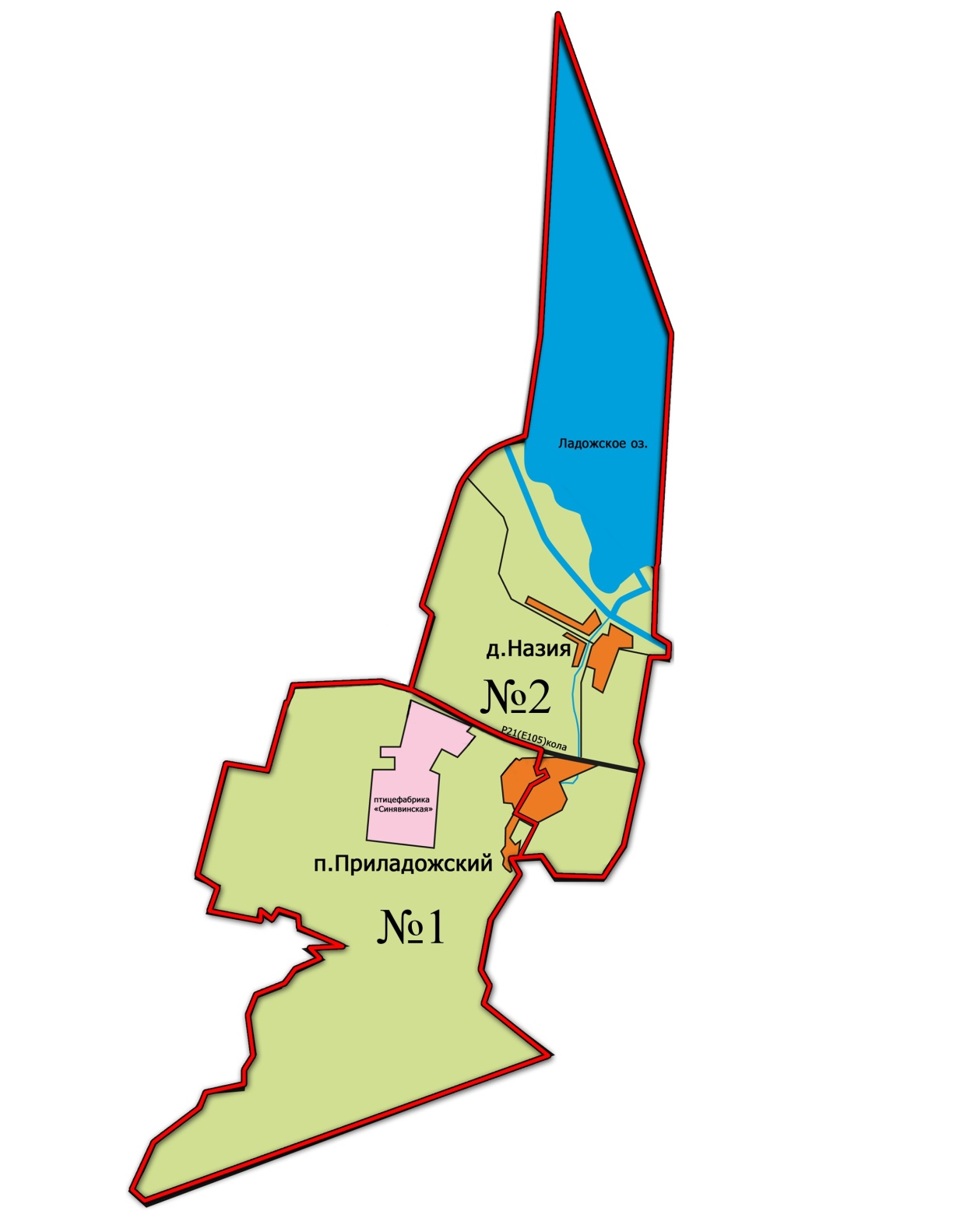 